Sept./Oct. NewsletterGreetings to all!  Thank you for your prayers and continued support on behalf of your Christian Education Ministry.  Here are a few highlights of things that we have going on and events that are coming up.  Please take the time to read them and share with your church.  Thank you again and may God Bless You All!Next year’s Teacher Training will be “Teaching to Transform.”  This training can be done in two days or broken down into nightly sessions.  We hope that each conference will take advantage of this learning opportunity that we provide.  We will work with your churches or conference schedule.Next year’s LIFE Conference “M 28: MISSION POSSIBLE” will be on March 2, 2024, at Stoney Creek FWB Church outside of Goldsboro. The Reverend Dr. John Hill will be one of our preliminary speakers.Camp Scholarship Applications are due no later than Dec,. 31, 2023.  See website to download an application.Change of date for the 2024 Woman’s Spiritual Life Retreat at Cragmont.  New date January 18-21.2024.  Ms. Vicki Dixon from Black Jack FWB Church will be our speaker.  The theme for the week is “Up close and Personal”, a comprehensive study of the Psalms.Next years Rally Day will be on Feb.25, 2024.All this information and more can be found on our new website: ofwbchristianeducation.org.We would like to encourage each church Pastor or a church officer to check the Directory on the OFWB website for accurate and up to date information so that we are getting mailings out to the right people.Gail Heath, director would welcome the opportunity to come to your church or women’s auxiliary meetings and share with you the programs that are in place to help you with your Sunday School as well as outreach and discipleship training, including evaluations and ideas to help you grown your Sunday School. We also can help provide Sunday School literature to the smaller churches who are trying to restart their Sunday School programs after Covid.  Gail can be reached through the Office of Convention Services in Mt. Olive.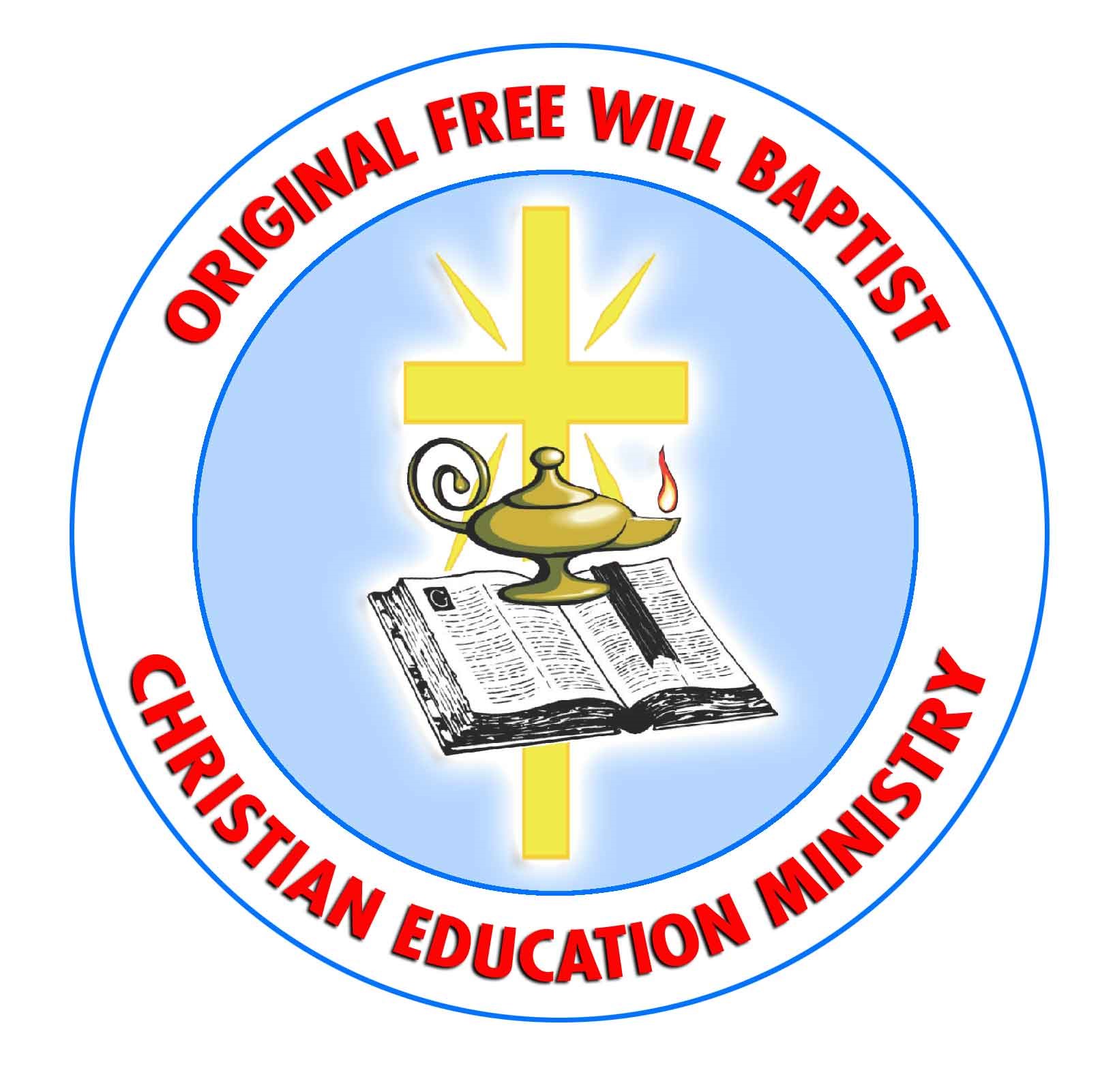 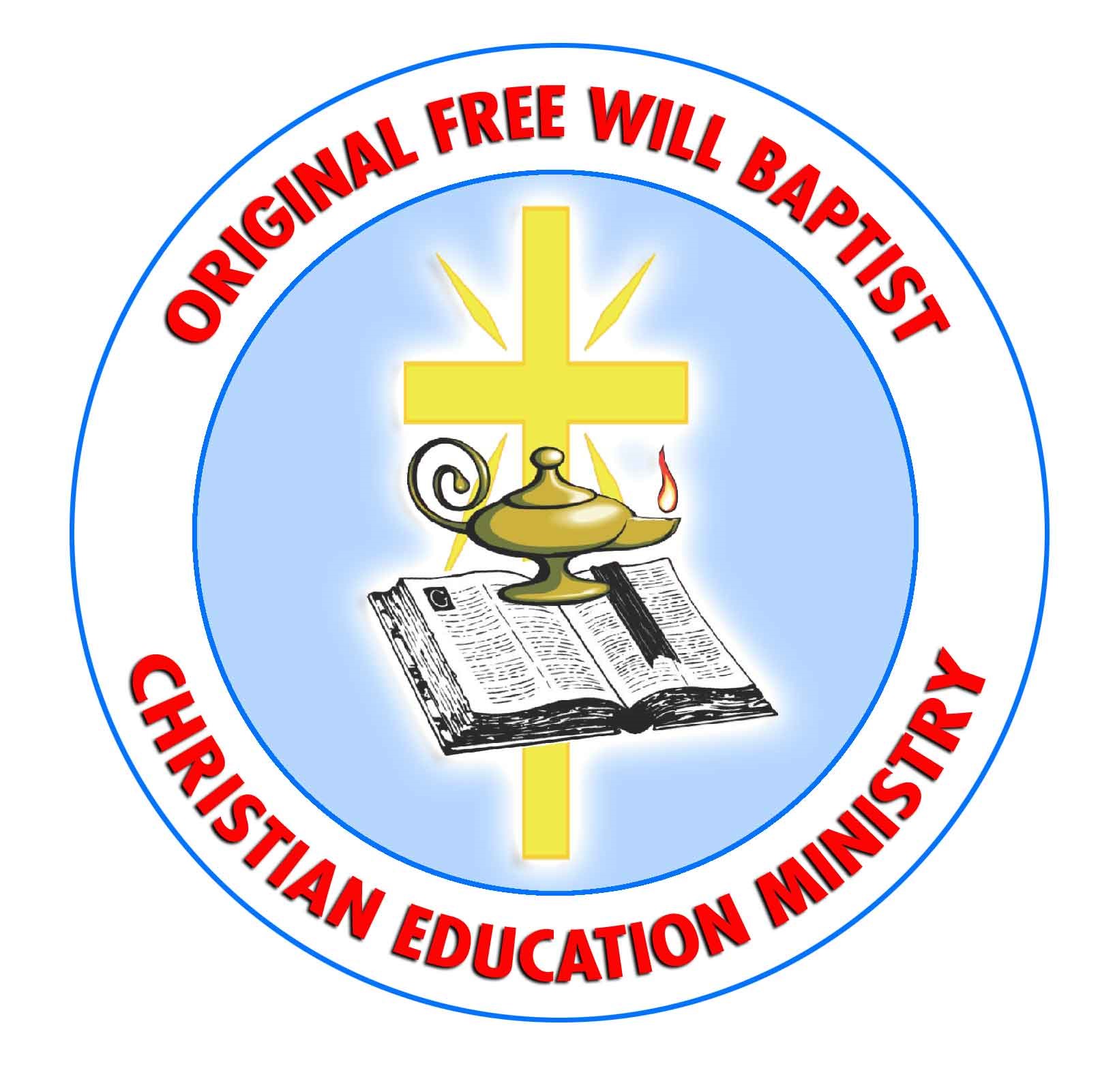 